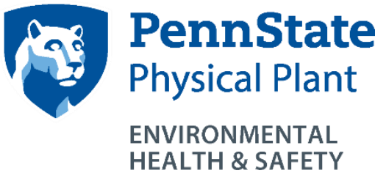 Biosafety Programhttp://ehs.psu.edu/biosafety/overview   EHS Contact: Beata Clapp, bqc5572@psu.edu 814-865-6391Who does this program apply to?								University employees, students, and visitors who handle or supervise individuals who handle biohazardous materials.Laboratory researchers and those who work with them are most likely to be involved.Biohazardous materials are defined as:Chemical carcinogens, toxic/infectious materials, or oncogenic viruses used in conjunction with animals.Infectious agents requiring handling conditions above Biosafety Level 1.Recombinant DNA.Human blood and blood products, body fluids, and/or human tissue.Toxins produced by living organisms (>1 mg of pure toxin or solutions with concentrations of >1mg/ml).Select Agents and ToxinsUSDA Restricted Animal PathogensAny research that requires a permit from the USDA Animal and Plant Health Inspection Service (APHIS).Wild Poliovirus or materials that may contain wild poliovirus.Whenever a contractual agreement or grant proposal requires Institutional Biosafety Committee (IBC) approval for the safe handling of a biological or chemical product.			What are the key requirements of this program?Supervisors must:Apply for authorization to work with biohazardous material which may only be granted by the Office for Research Protections.Be responsible for biohazardous material in their laboratory and ensure that safe work practices are followed.Biohazardous material used in conjunction with animals also require a written safety protocol.Ensure that infectious waste is disposed of properly, SY29 - Infectious Waste Disposal.Recordkeeping Requirements:Annually updated inventory of all biohazards BSL2 and aboveFor additional information:	Penn State Use of Regulated and Biohazardous Materials in Research and Instruction Policy RP11https://policy.psu.edu/policies/rp11 PSU Office for Research Protectionshttp://www.research.psu.edu/orp/ NIH Recombinant DNA Guidelineshttps://osp.od.nih.gov/biotechnology/nih-guidelines/